Администрация города МагнитогорскаМуниципальное образовательное учреждение  «Специальная (коррекционная) общеобразовательная школа-интернат № 4» города Магнитогорска455026, Челябинская обл., г. Магнитогорск, ул. Суворова, 110Тел.: (3519) 20-25-85, e-mail: internatHYPERLINK "mailto:internat4shunin@mail.ru"4HYPERLINK "mailto:internat4shunin@mail.ru"shuninHYPERLINK "mailto:internat4shunin@mail.ru"@HYPERLINK "mailto:internat4shunin@mail.ru"mailHYPERLINK "mailto:internat4shunin@mail.ru".HYPERLINK "mailto:internat4shunin@mail.ru"ru; http://74203s037.edusite.ruПлан работы ученического самоуправления «Росток»на 2016 – 2017 учебный год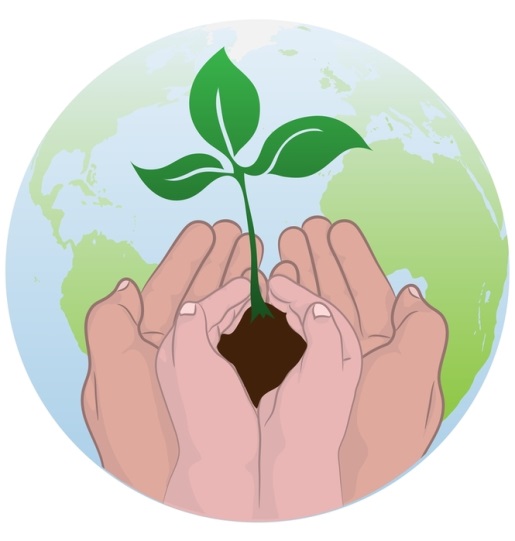 Автор – составитель: Чубаева Наталья Николаевна,воспитатель группы продлённого днявысшей квалификационной категорииМОУ «С(К)ОШИ №4»г. Магнитогорск2016/2017Цель: создание благоприятных педагогических, организационных социальных условий для самореализации, самоутверждения, саморазвития каждого учащегося в процессе включения его в разнообразную содержательную индивидуальную и коллективную деятельность; стимулирование учащихся к социальной активности и творчеству. Задачи: - формировать культуру делового взаимодействия в микрогруппах;- мотивировать обучающихся воспитанников на умение планировать свою деятельность самостоятельно;- формировать умение и навыки взаимодействия в малых группах умение планировать трудовую деятельность, рационально использовать рабочее время и место, вести учет результатов труда;-воспитание толерантности, взаимоуважения в малых группах.Дорожная карта – план маршрута деятельности членов классного самоуправления на 2016 -2017 учебный год
Используемая литератураРожков, М.И. Развитие самоуправления в детских коллективах [Текст] / М.И. Рожков - М., "Владос", 2002 - 160 с.Хуснутдинова, И.Н., Сборник практических материалов по организации отрядной работы [Текст] / И.Н. Хуснутдинова - М:, Педагогическое общество России, 2005. - 211с.Байкова, Л.А. Методика воспитательной работы: Учебное пособие для студентов высш. уч. Заведений [Текст]: Л.А, Байкова, Л.К. Гребенкина, О.В. Еремкина и др.; Под ред. В.А. Сластенина. - 3-е изд., стер. - М.: Изд. центр "Академия", 2005. - 144 с.Наименование мероприятия/вида деятельностиСроки реализацииОтветственныеисполнители- Организационное классное собрание «Наш дружный коллектив» Обсуждение плана на учебный год:Правила жизни нашего коллективаКодекс чести нашего класса- Составление графика дежурства:По столовойПо классуПо школе- Подготовка к КТД «Посвящение в пятиклассники» для подшефных 5 классов:Составление сценария проведения праздникаОрганизация и проведение праздника- Подготовка и проведение «Дня Осенних Именинников», выдвижение и подготовка учащихся класса на школьный конкурс «Алло, мы ищем таланты»Составление и обсуждение сценарияВыпуск листовки – программы праздникаОрганизация и проведение праздника- Подготовка к проведению осенних стартов «На пьедестале Олимпа»Организация команд из параллелей 3 классовВыбор названия и девиза команды- Выпуск газет к праздничным мероприятиям «День учителя» и «День пожилого человека»I четвертьсентябрь -октябрьВоспитательлидеры центровСтароста классаСтароста, лидер центра «Внутренних дел»Староста, лидер центра «Культура и досуг»Староста, лидер центра «Культура и досуг»Староста, лидер центра «Физкультура и спорт»Староста, лидеры центров: «Культура и досуг», «Забота», «Пресс – центра»- Подготовка к мероприятиям:«День матери»«Новогодний карнавал»- Выпуск поздравительных открыток:К Новому году«Мамино сердце»- Участие в трудовых делах по итогам четверти и полугодию:Операция «Бунт»Операция «Чистый двор»- Помощь в изготовлении кормушек для птиц ученикам начальной школы- Участие в организации спортивных мероприятий:Для учеников начальной школы «Зимние забавы»Для параллелей 3-4 классов «На страже ЗОЖ»II четвертьноябрь - декабрьСтароста, лидер центра «Культура и досуг»Староста класса, лидер «Пресс – центра»Староста класса, лидер центра «Внутренних дел»Староста класса, лидер центра «Забота»Староста класса, лидер центра «Физкультура и спорт»- Участие в проведении праздников:«Рождество Христово«Армейские забавы»«8 марта – женский день»- Участие в проведении конкурса поздравительных открыток к праздникам:«День защитника Отечества»«8 марта»- Участие в подготовке спортивных мероприятий:«Деньрождественские встречи»;«А ну – ка, мальчики – а ну – ка, девочки»III четвертьянварь –февраль - мартСтароста, лидер центра «Культура и досуг»Староста класса, лидер «Пресс – центра»Староста класса, лидер центра «Физкультура и спорт»- Организация и проведение акции «Цветочная карусель»- Подготовка классного кабинета к летним каникулам, генеральная уборка класса- Подготовка заметки в школьную стенгазету:ко Дню смехако Дню Победы- Участие в подготовке праздника:«Детства последний звонок»Выпуск заметки к газете «Школьные годы чудесные»IV четвертьапрель- май